Obowiązek informacyjny w związku z przetwarzaniem danych osobowych niepełnoletnich uczestników Kampanii „Rowerowy Maj”: Zgodnie z art. 13 ust. 1 i ust. 2 Rozporządzenia Parlamentu Europejskiego i Rady (UE) 2016/679 z dnia 27 kwietnia 2016 r. w sprawie ochrony osób fizycznych w związku z przetwarzaniem danych osobowych i w sprawie swobodnego przepływu takich danych oraz uchylenia dyrektywy 95/46/WE (ogólne rozporządzenie o ochronie danych); dalej: "RODO", informuje się, iż:Współadministratorami Danych Osobowych (dalej: „WSPÓŁADMINISTRATORZY”) są:Gmina Łomianki, z siedzibą przy ul. Warszawskiej 115, 05-092 Łomianki, e-mail: sekretariat@poczta.lomianki.pl, tel.: 22 76 86 301 Współadministrator wyznaczył inspektora ochrony danych, z którym można się kontaktować poprzez e-mail: iod@poczta.lomianki.pl lub telefonicznie pod numerem (+48) 888 942 222Gmina Miasta Gdańska - Prezydent Miasta Gdańska, z siedzibą przy ul. Nowe Ogrody 8/12, 80-803 Gdańsk, e-mail: umg@gdansk.gda.pl, tel.: 58 323 60 00. Współadministrator wyznaczył inspektora ochrony danych, z którym można się kontaktować poprzez e-mail: iod@gdansk.gda.pl lub telefonicznie pod numerem (+48 58) 526 81 25.Dane osobowe są przetwarzane na podstawie rozporządzenia Parlamentu Europejskiego i Rady (UE) 2016/679 z dnia 27 kwietnia 2016 r. w sprawie ochrony osób fizycznych w związku z przetwarzaniem danych osobowych i w sprawie swobodnego przepływu takich danych oraz uchylenia dyrektywy 95/46/WE (ogólne rozporządzenie o ochronie danych). Pani/ Pana dane osobowe oraz dane osobowe Pani/Pana dziecka/ podopiecznego będą przetwarzane w celu: rejestracji i udziału w Kampanii „Rowerowy Maj” oraz podjęcia wszelkich czynności z tym związanych - art. 6 ust. 1 lit. b, e RODO – dane osobowe uczestników przechowywane będą do zakończenia trwania kampanii, nie dłużej niż do 31 stycznia 2024 roku,ustalenia i dochodzenia roszczeń lub obrony przed roszczeniami -  art. 6 ust. 1 lit. f RODO – dane będą przechowywane 3 lata od zakończenia wydarzenia.Dane osobowe nie pochodzą od stron trzecich.Współadministartorzy nie zamierzają przekazywać danych do państwa trzeciego lub organizacji międzynarodowej. Współadministartorzy będą przekazywać dane osobowe innym podmiotom, tylko na podstawie przepisów prawa lub na podstawie umów powierzenia w tym do Integracyjnego Centrum Dydaktyczno Sportowego, Przedszkole Samorządowe w Łomiankach ul. Szpitalna 1, NET PC Sp. z o.o., dostawców usług teleinformatycznych i hostingowych.Osoba, której dane dotyczą, ma prawo do:żądania dostępu do danych osobowych, ich sprostowania, usunięcia lub ograniczenia przetwarzania; wniesienia sprzeciwu wobec przetwarzania, a także o prawie do przenoszenia danych; wniesienia skargi na działania Administratora do Prezesa Urzędu Ochrony Danych Osobowych.Podanie danych osobowych jest dobrowolne, jednak bez ich podania nie jest możliwe uczestnictwo w Kampanii.Współadministartorzy nie przewidują zautomatyzowanego podejmowania decyzji.Ja, ………………………………………………………………………………………………………… zapoznałam/em się z informacją o przetwarzaniu moich danych osobowych oraz danych osobowych mojego dziecka/ podopiecznego ……………………………………………..…………………………………				…………………………………………                 Data 						     Podpis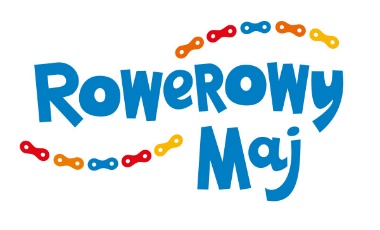 Załącznik nr 4 do Umowy nr 40/WGK/RMA/2023z dnia05.04.2023r